Ένωση Ποδοσφαιρικών Σωματείων Ν.Φθιώτιδας 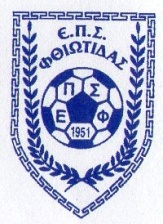 Διεύθυνση: Όθωνος  1Τ.Κ.: 35100, Λαμία           ΚΑΤΑΛΟΓΟΣ ΜΕΛΩΝ ΟΜΑΔΑΣ Σωματείο: Αγώνας: Αθλητική Εγκατάσταση:  e-mail: 					 	Τηλ: Ώρα  Έναρξης: Υπεύθυνος COVID19 σωματείου:Κινητό τηλέφωνο: Κατάλογος αθλητών/τεχνικού προσωπικούΣκόπιμο είναι να έχει προηγηθεί συνεννόηση με την αθλητική εγκατάσταση για το ωράριο προπονήσεων ώστε να τηρηθούν οι οδηγίες, δηλαδή αν υπάρχουν περισσότερες από μία ομάδες που κάνουν χρήση της ίδιας εγκατάστασης θα πρέπει η ώρα λήξης της προπόνησης της μίας ομάδας να απέχει από την ώρα έναρξης της επόμενης τουλάχιστον μισή ώρα. Με τη συμπλήρωση και αποστολή του παρόντος, γίνεται αποδοχή των όρων προπόνησης που τέθηκαν από τη Γενική Γραμματεία Αθλητισμού.Το παρόν έντυπο συμπληρωμένο, αποστέλλεται στην οικεία Ομοσπονδία τόσο σε επεξεργάσιμη μορφή (π.χ. αρχείο Microsoft Word), όσο και σε μορφή pdf. Το παρόν υπογράφεται από τον υπεύθυνο της ομάδας. ,……./………/202……………………………………………………………..Υπογραφή#ΟνοματεπώνυμοΙδιότηταΕμβόλιοTest1234567891011121314151617181920212223242526272829303132333435